Plungės lopšelio-darželio „Rūtelė“ Darbo organizavimo ekstremalios situacijos ar karantino metu taisyklės 9 priedas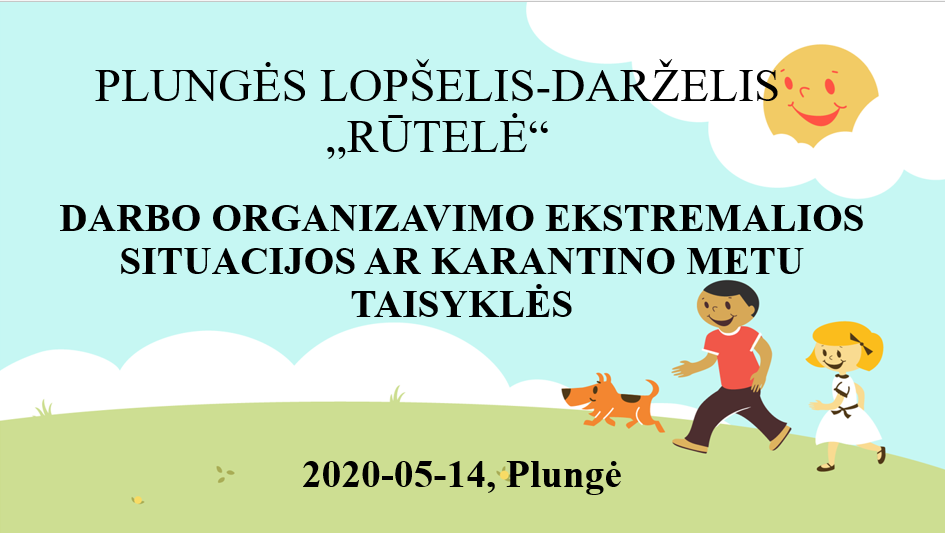 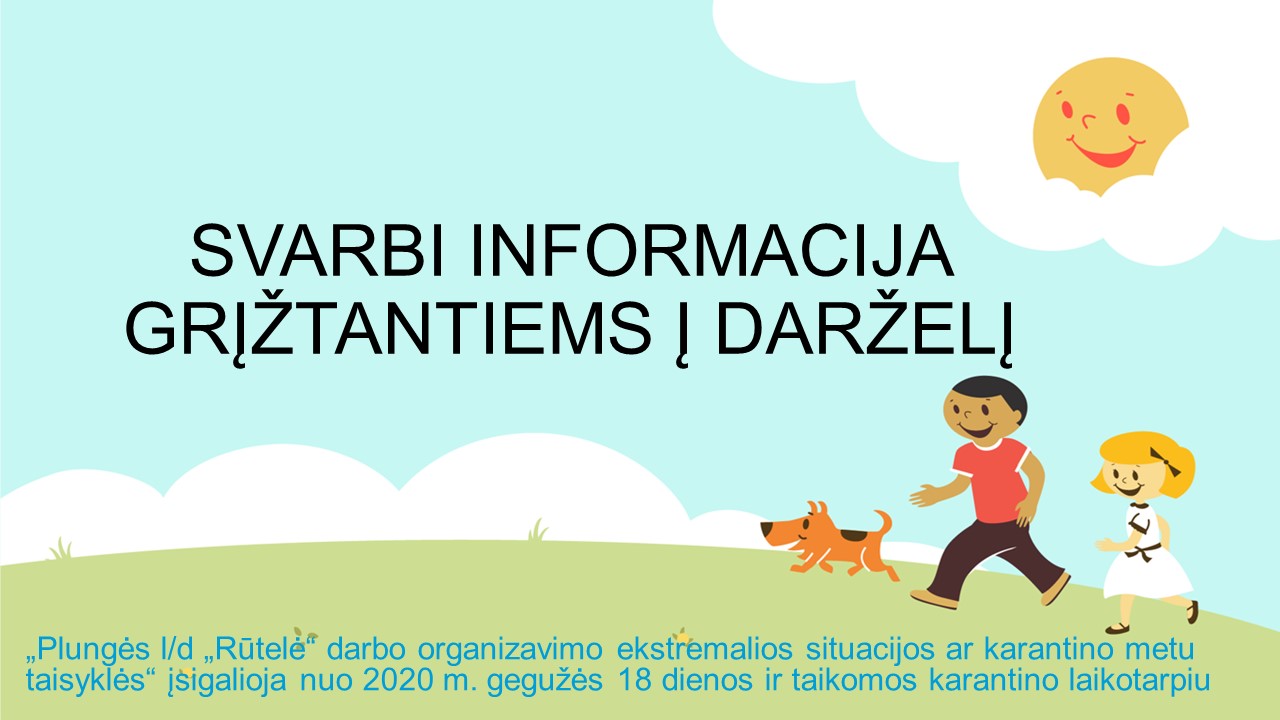 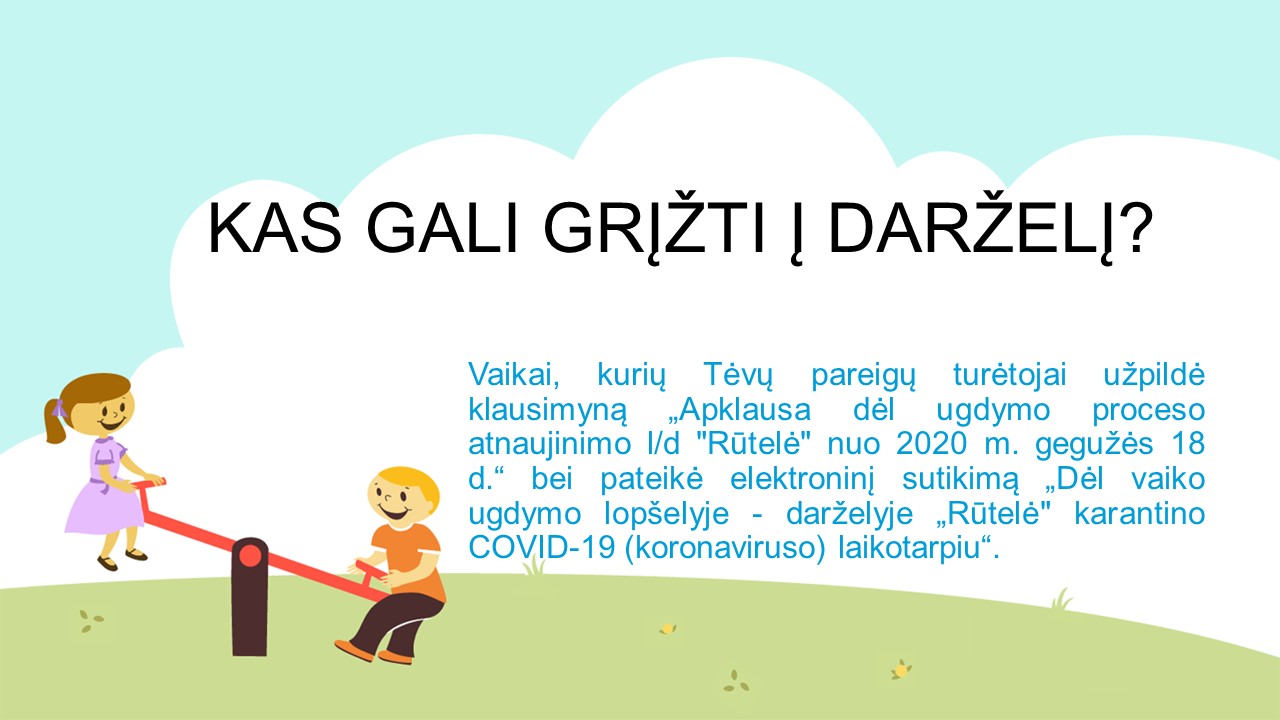 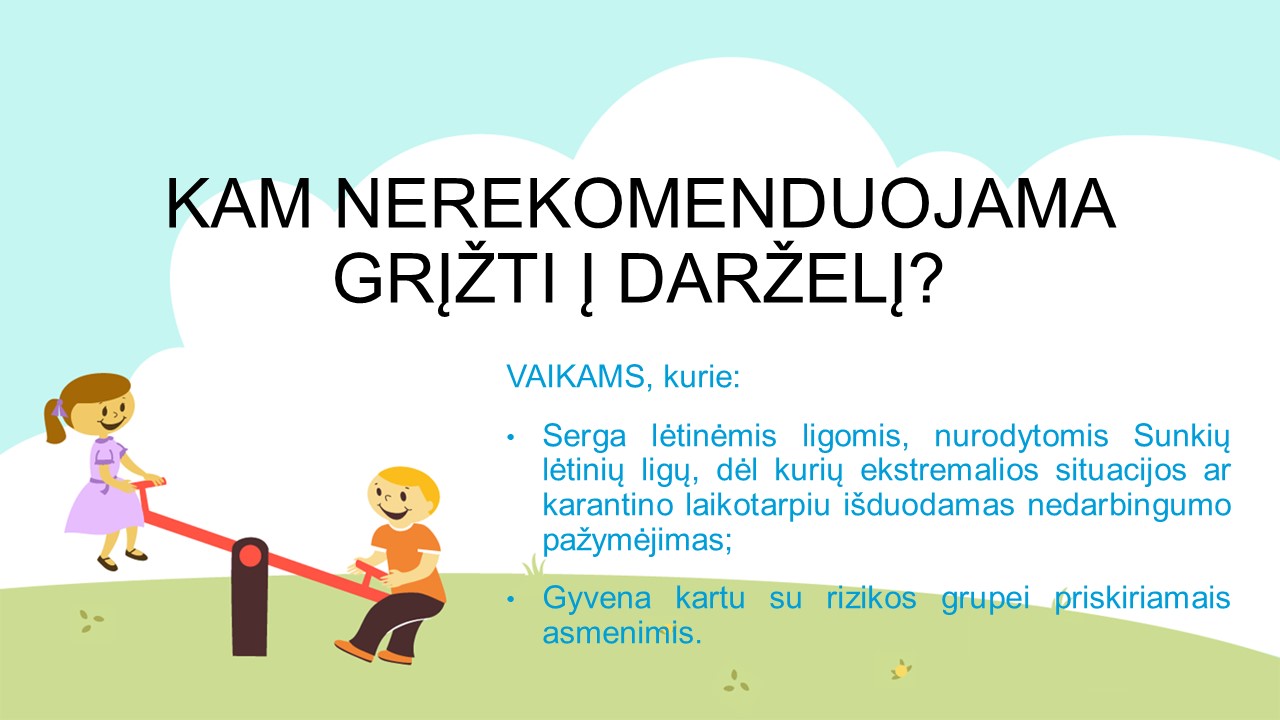 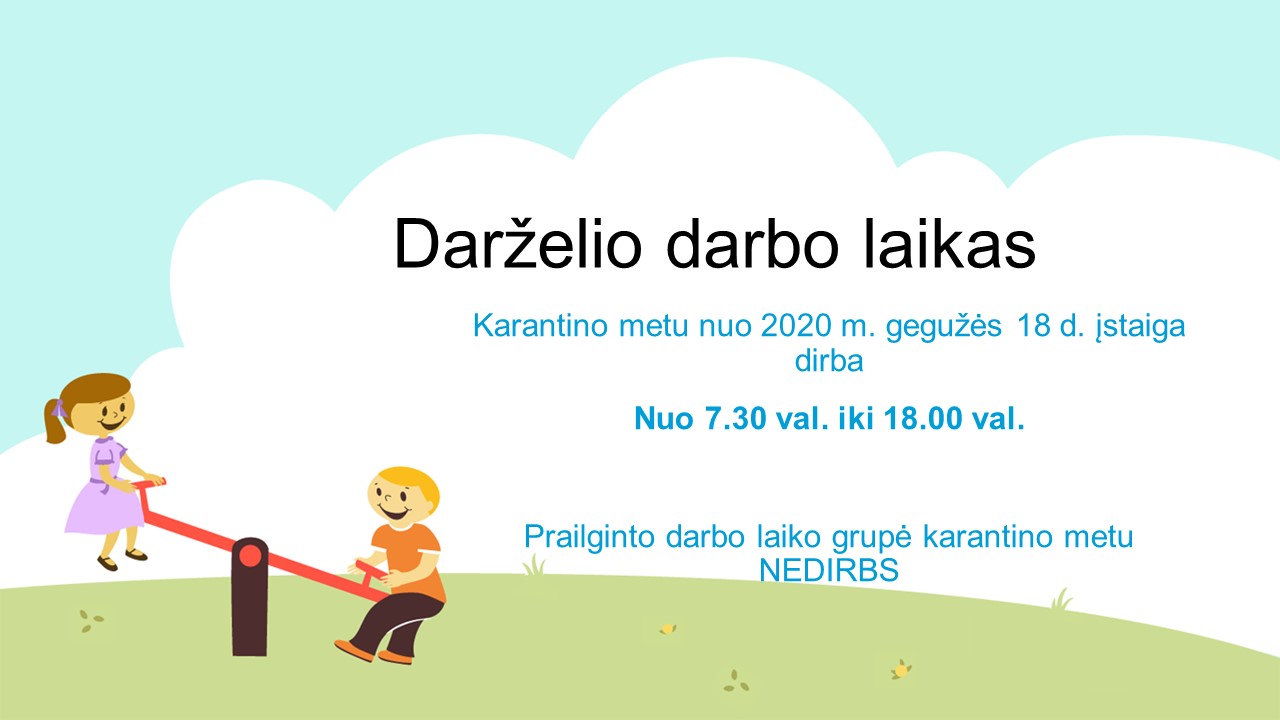 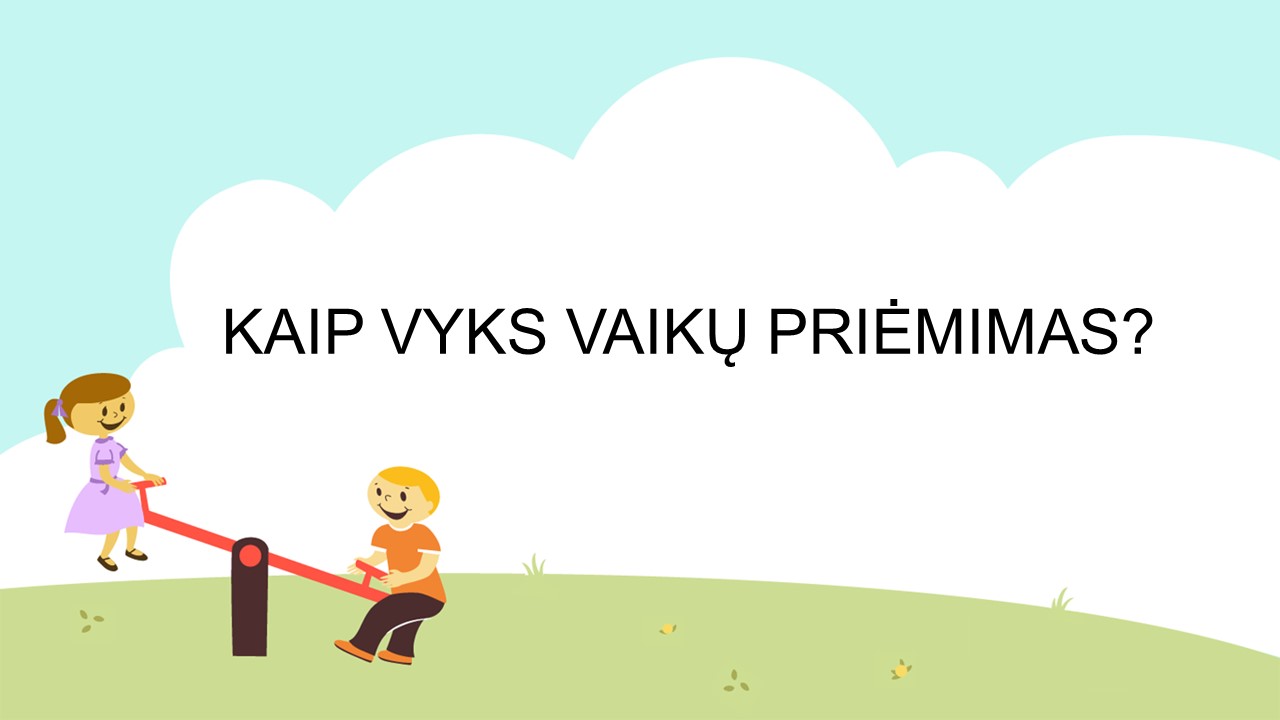 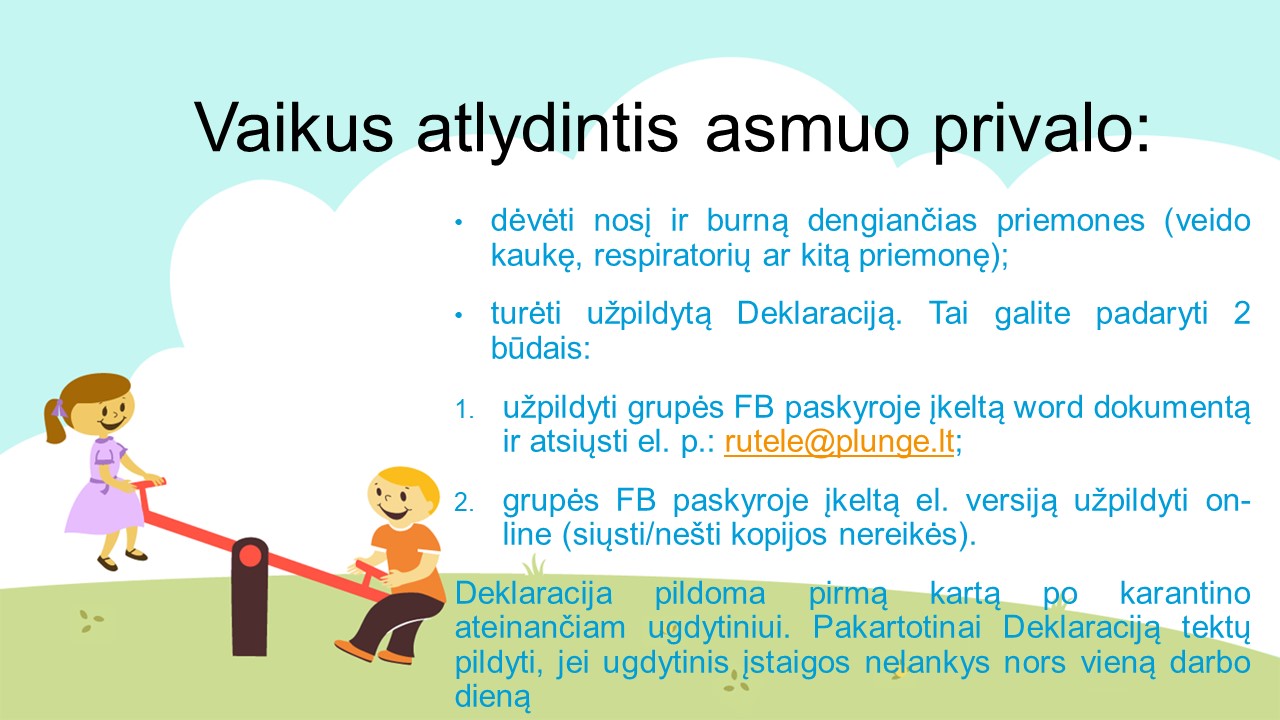 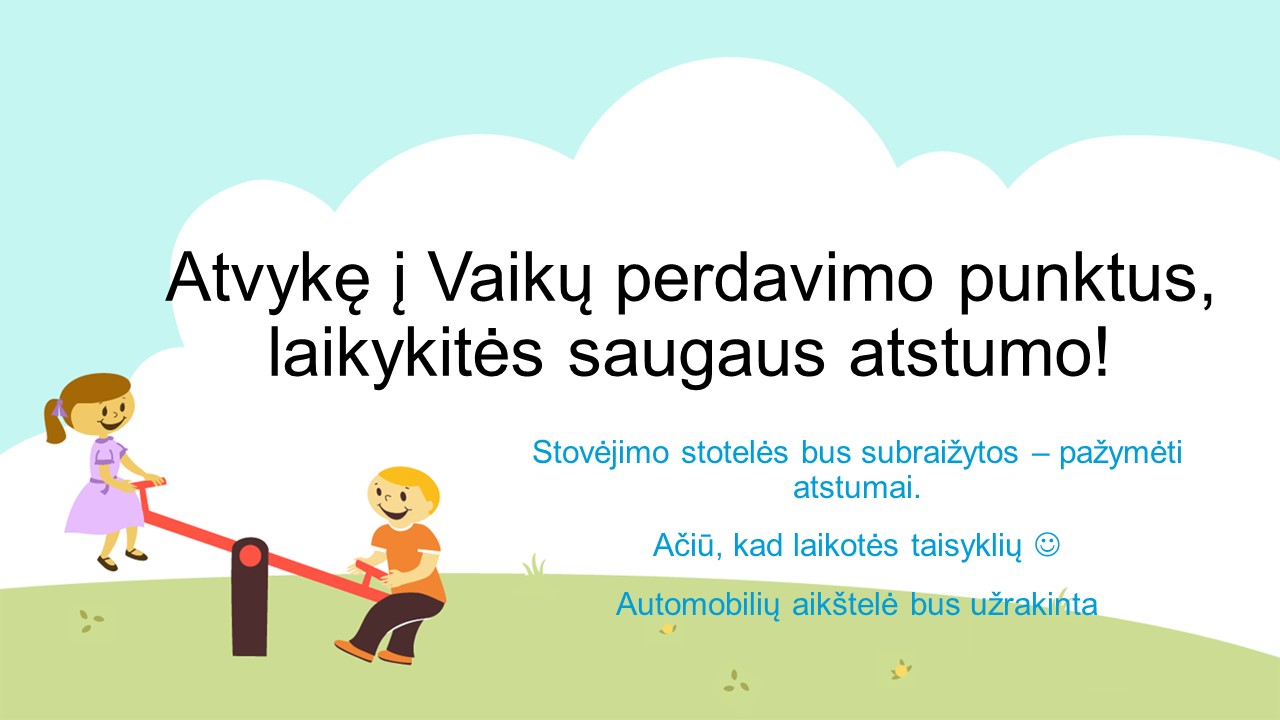 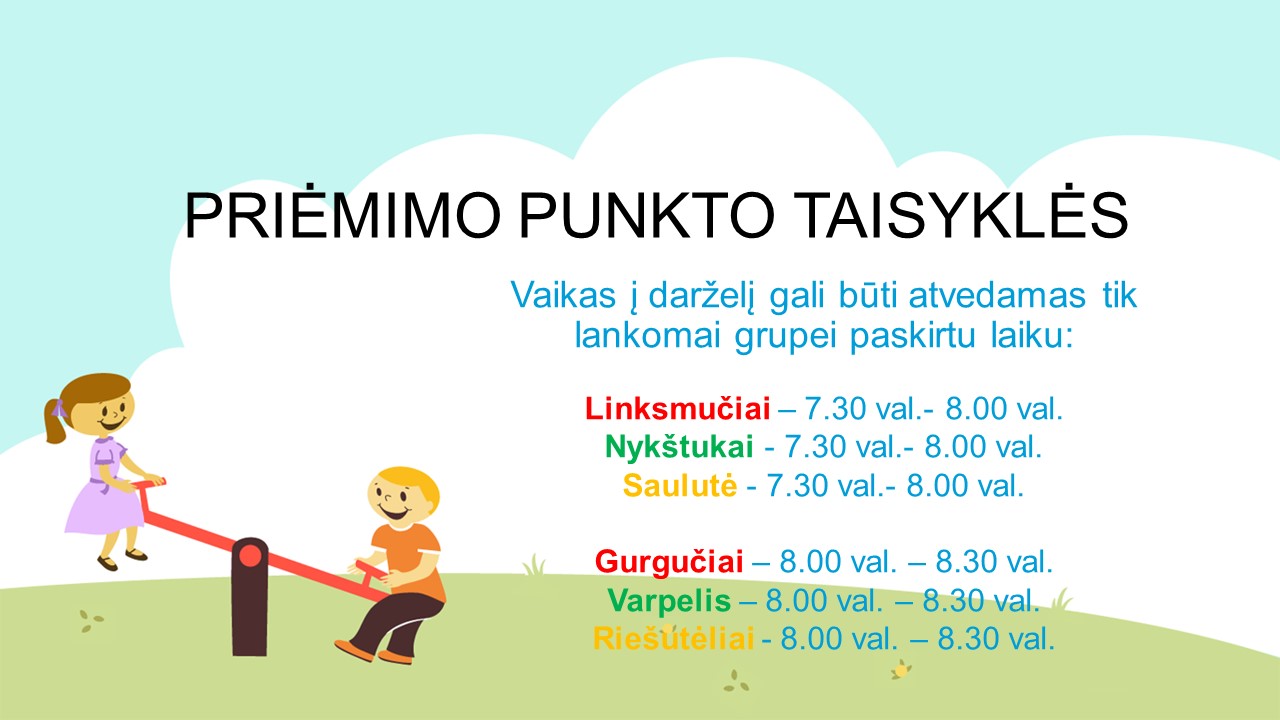 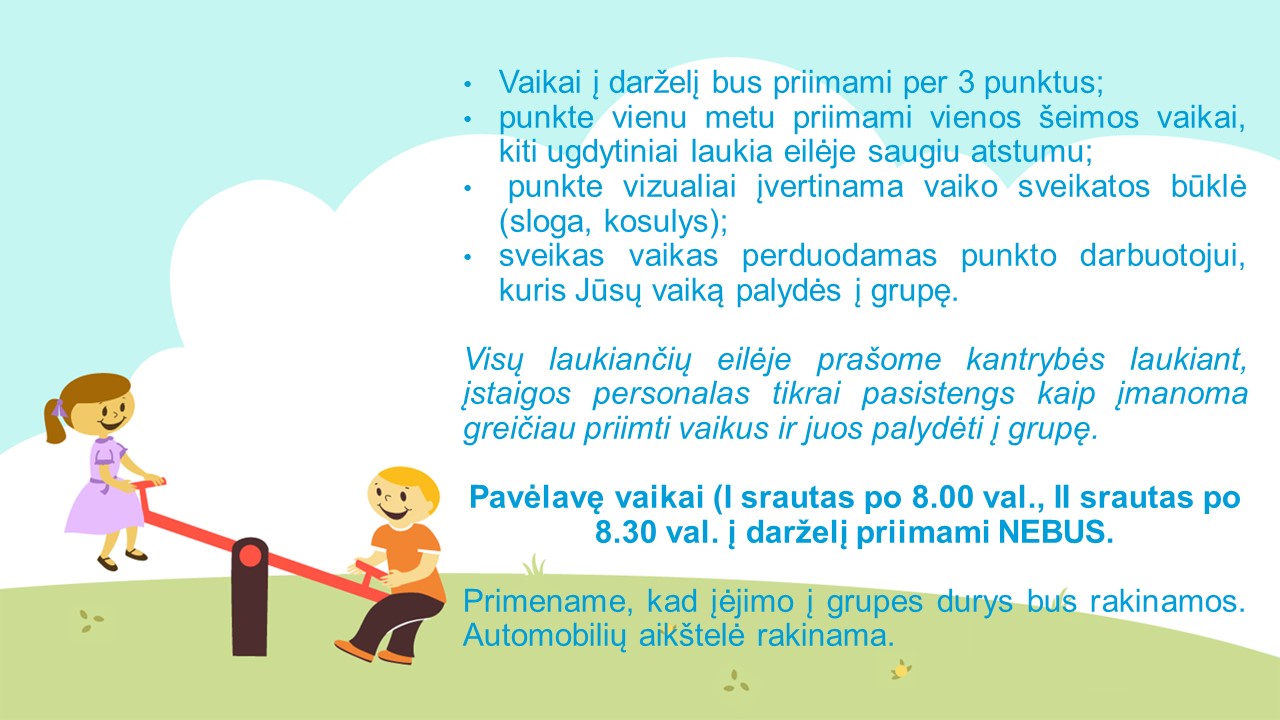 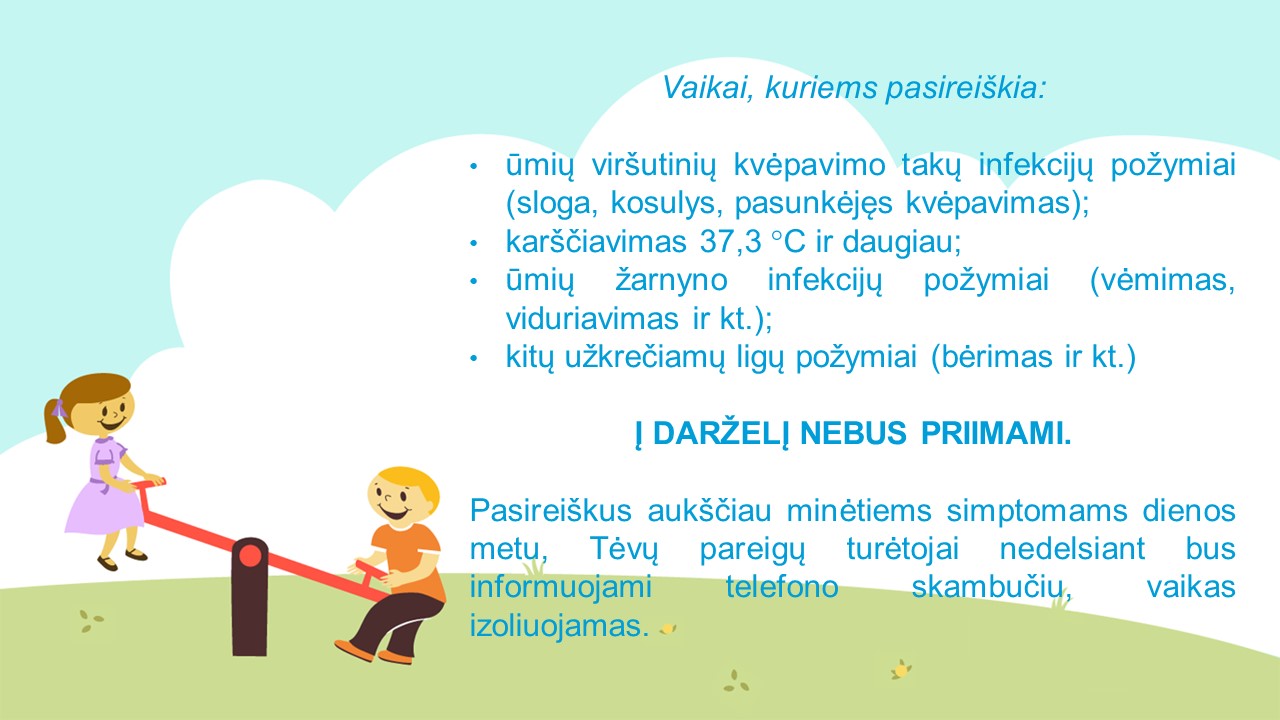 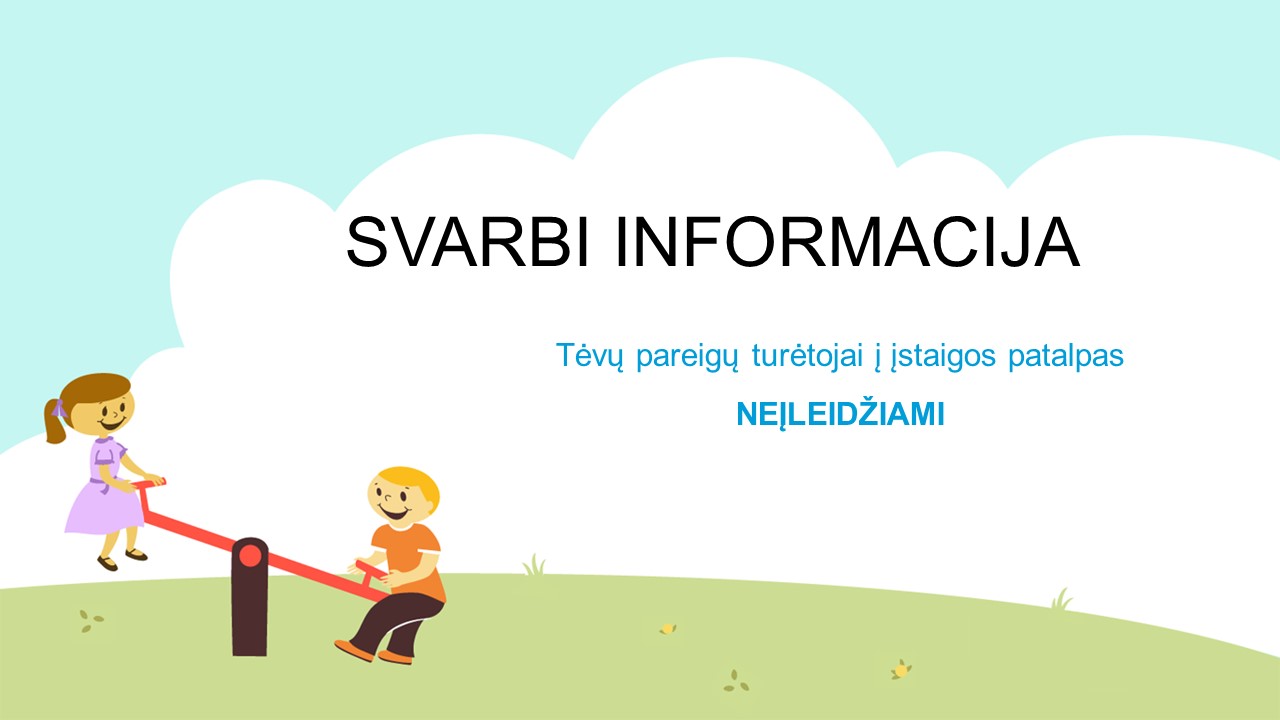 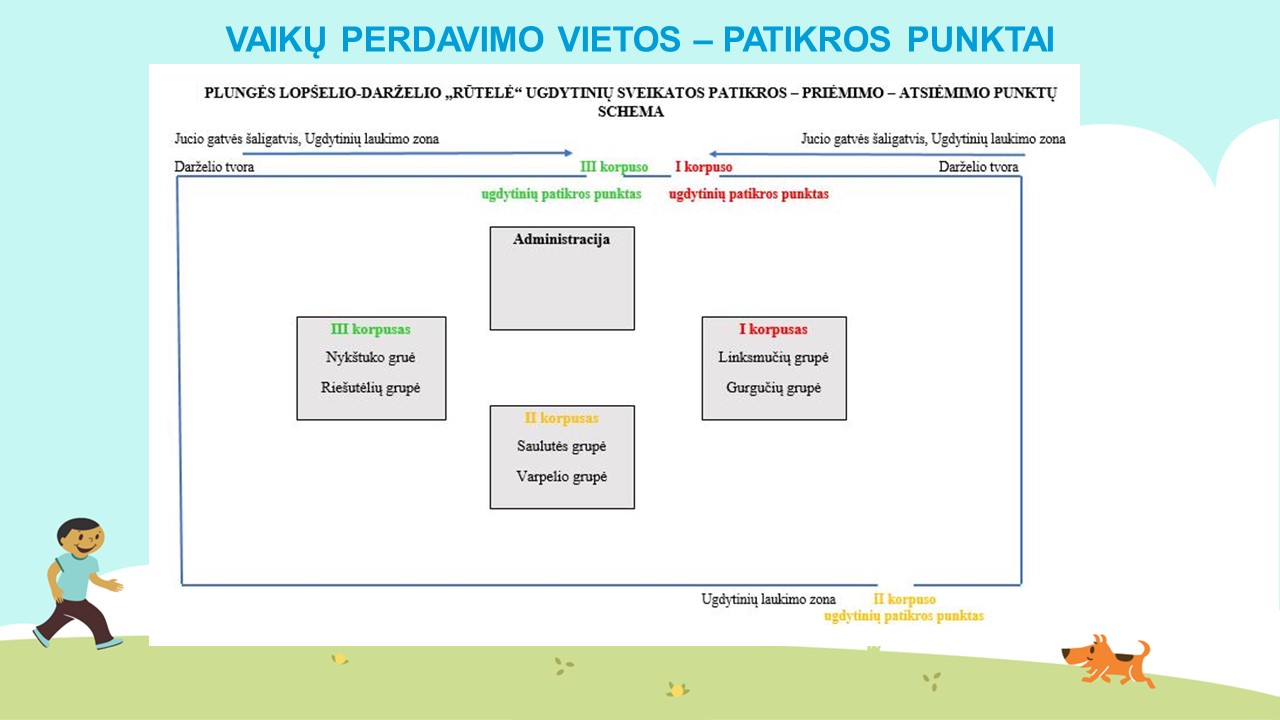 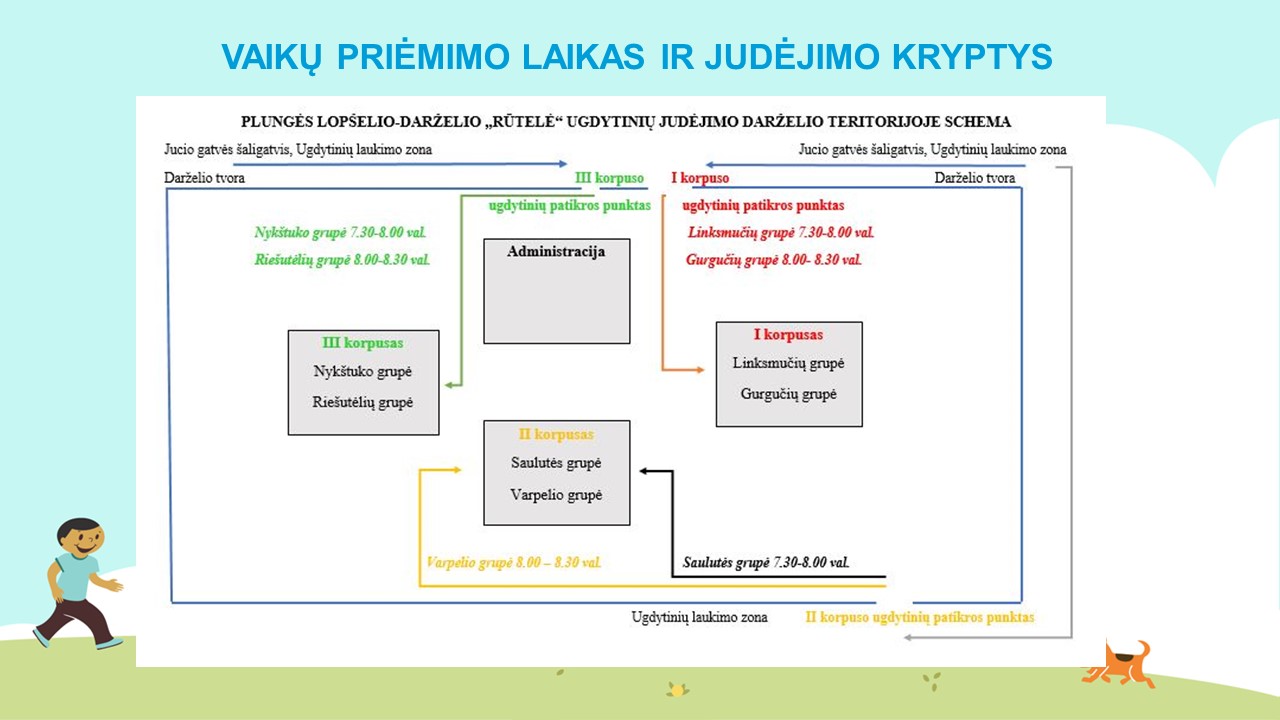 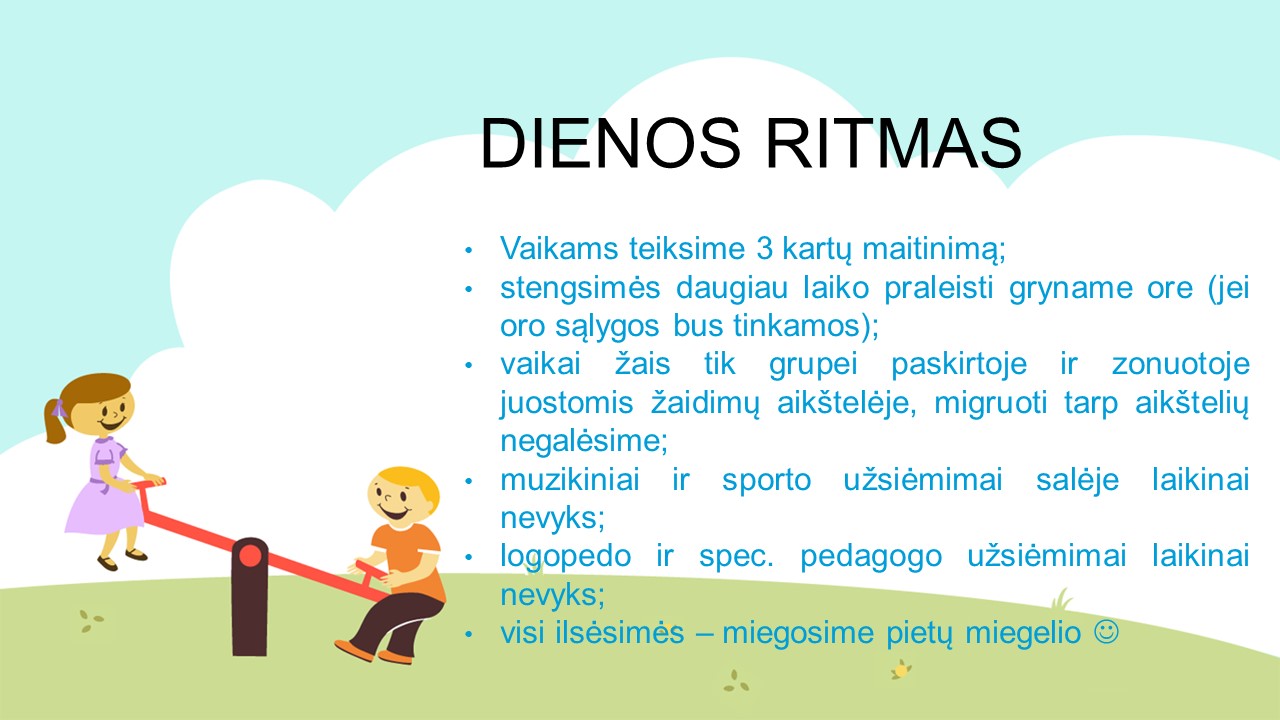 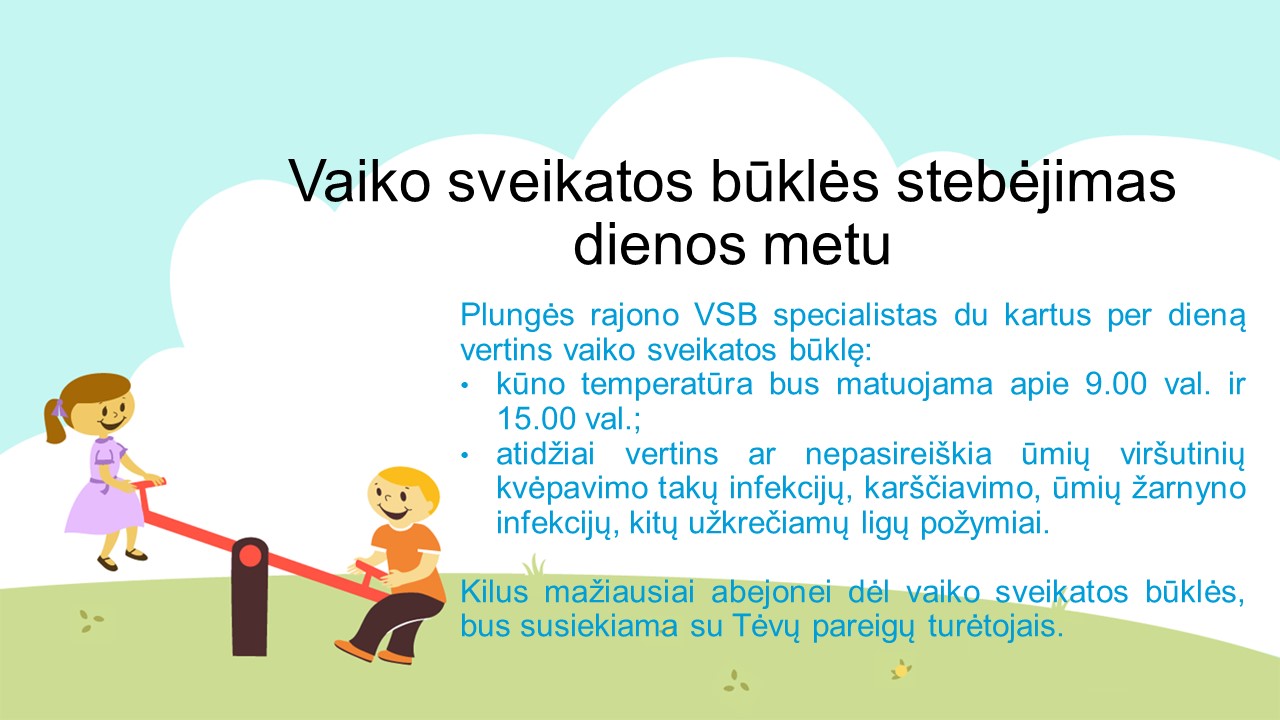 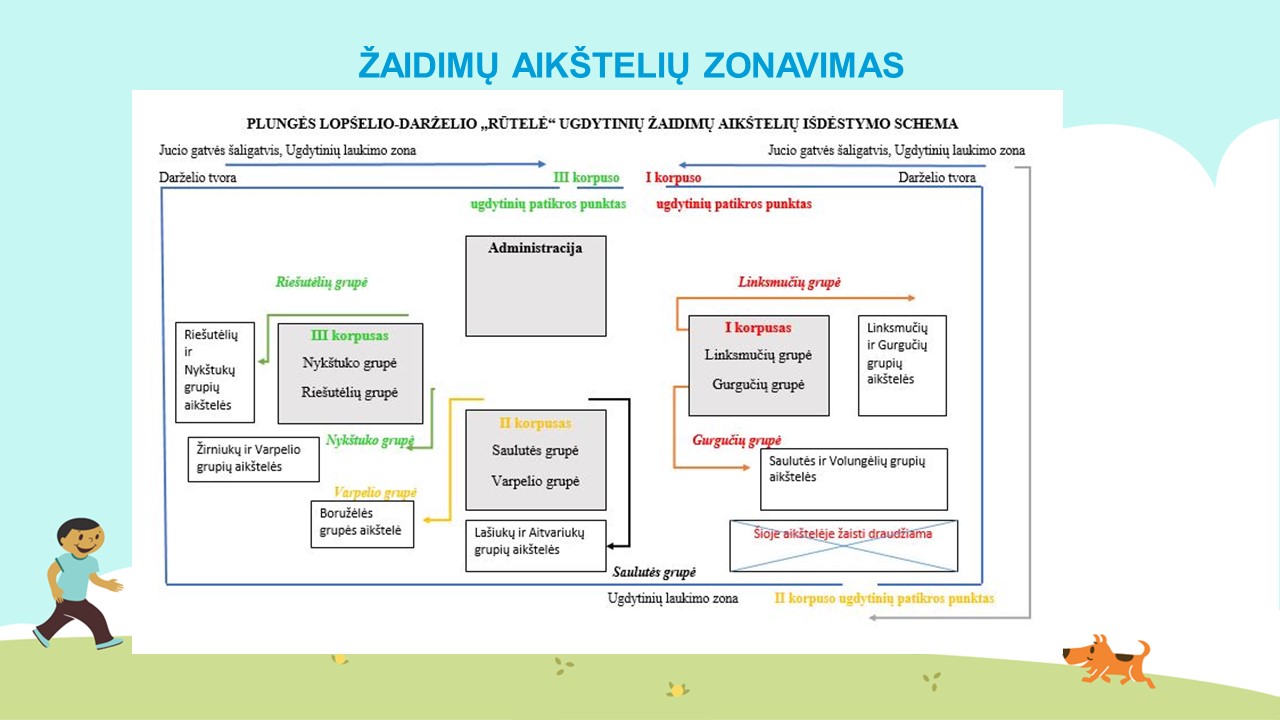 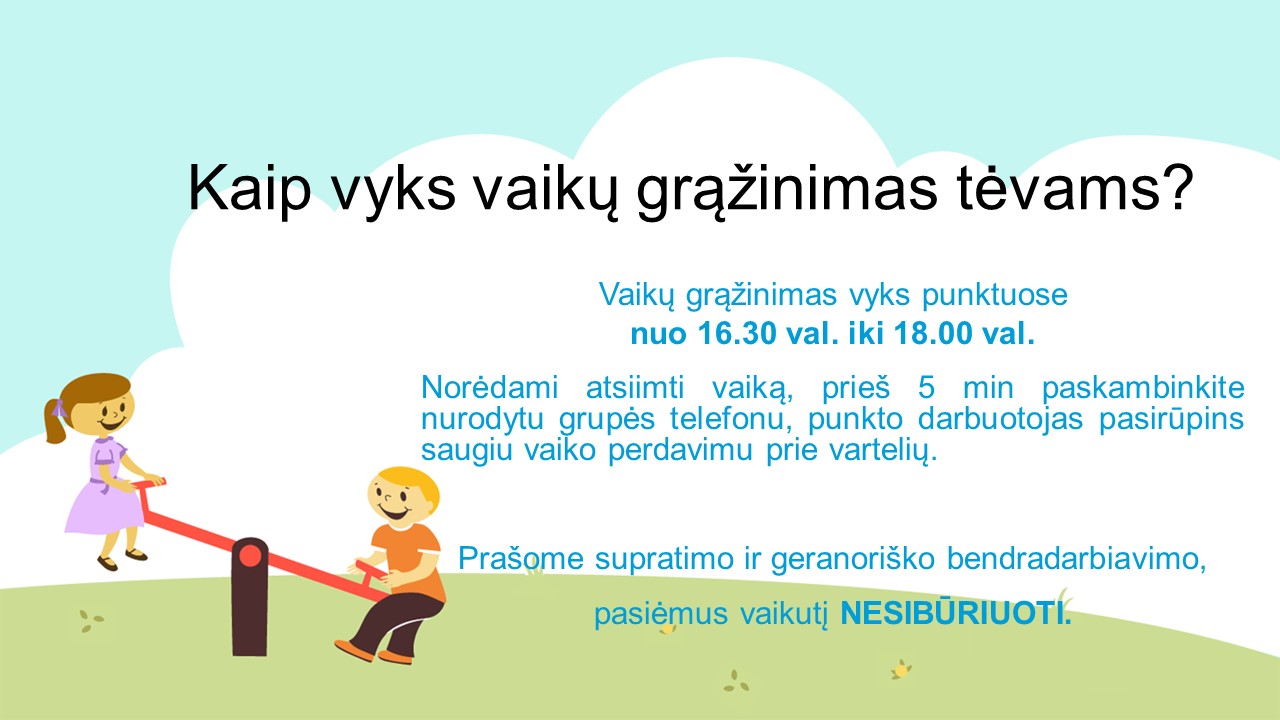 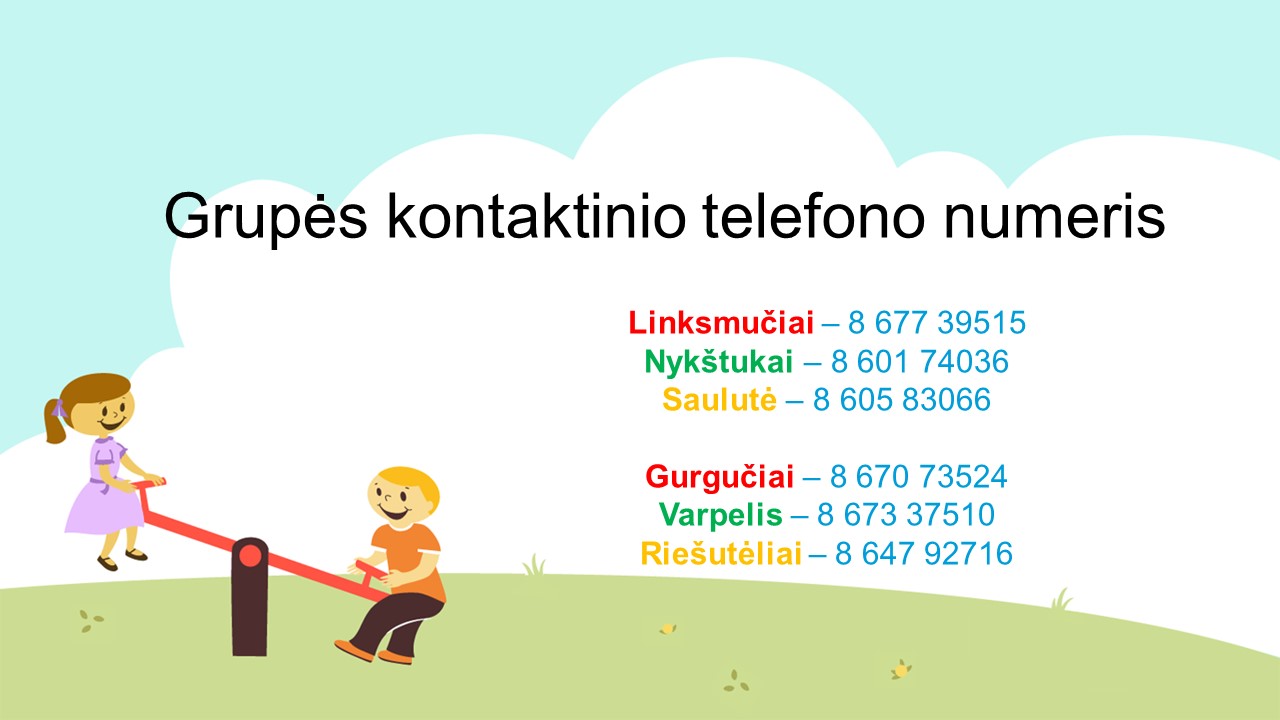 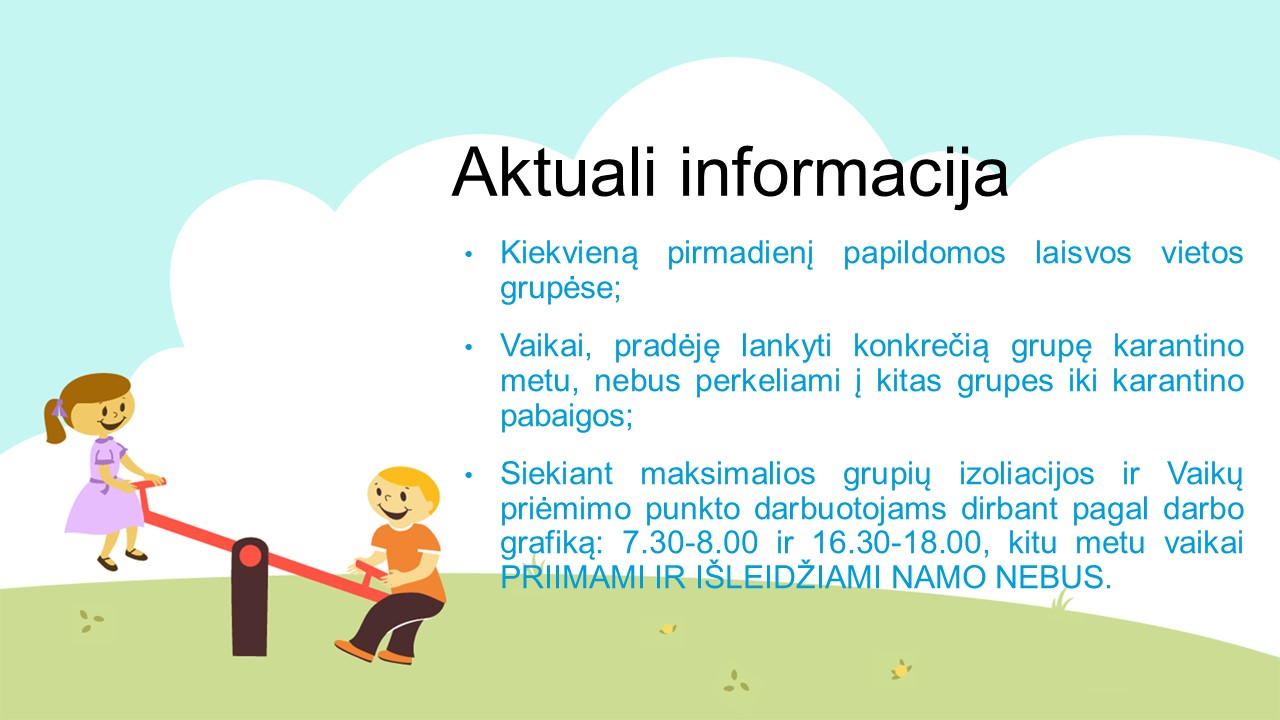 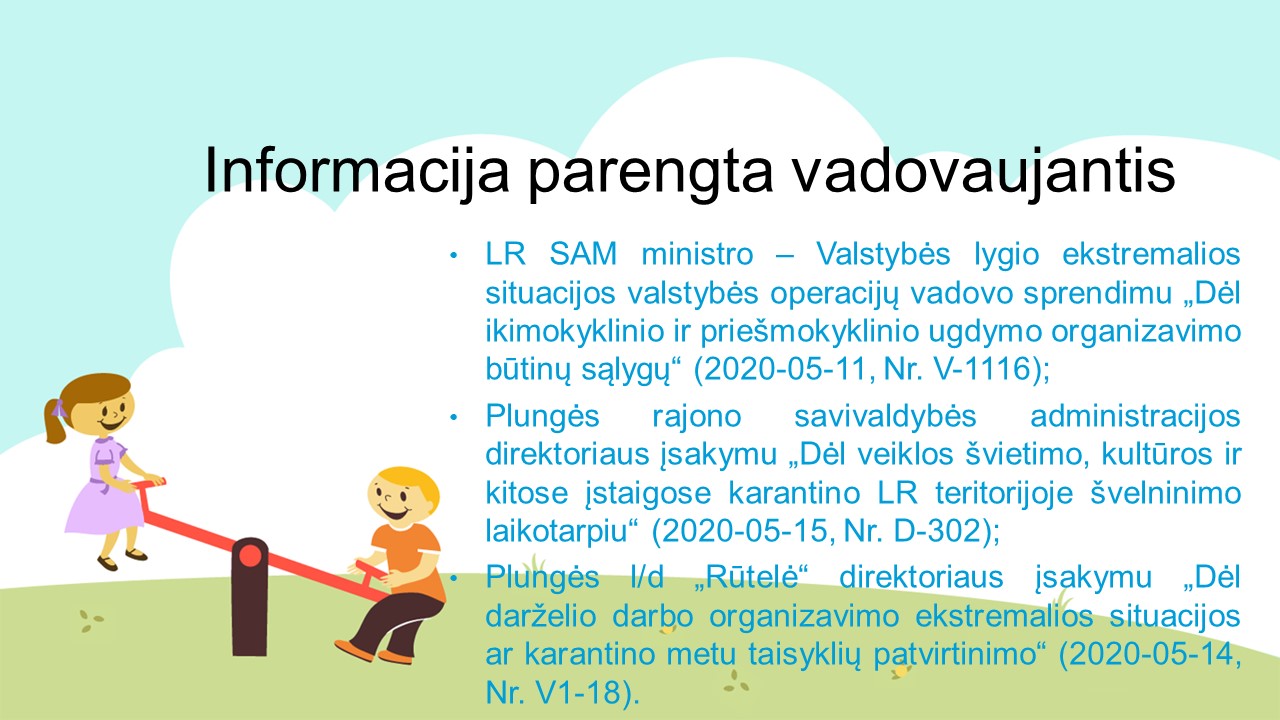 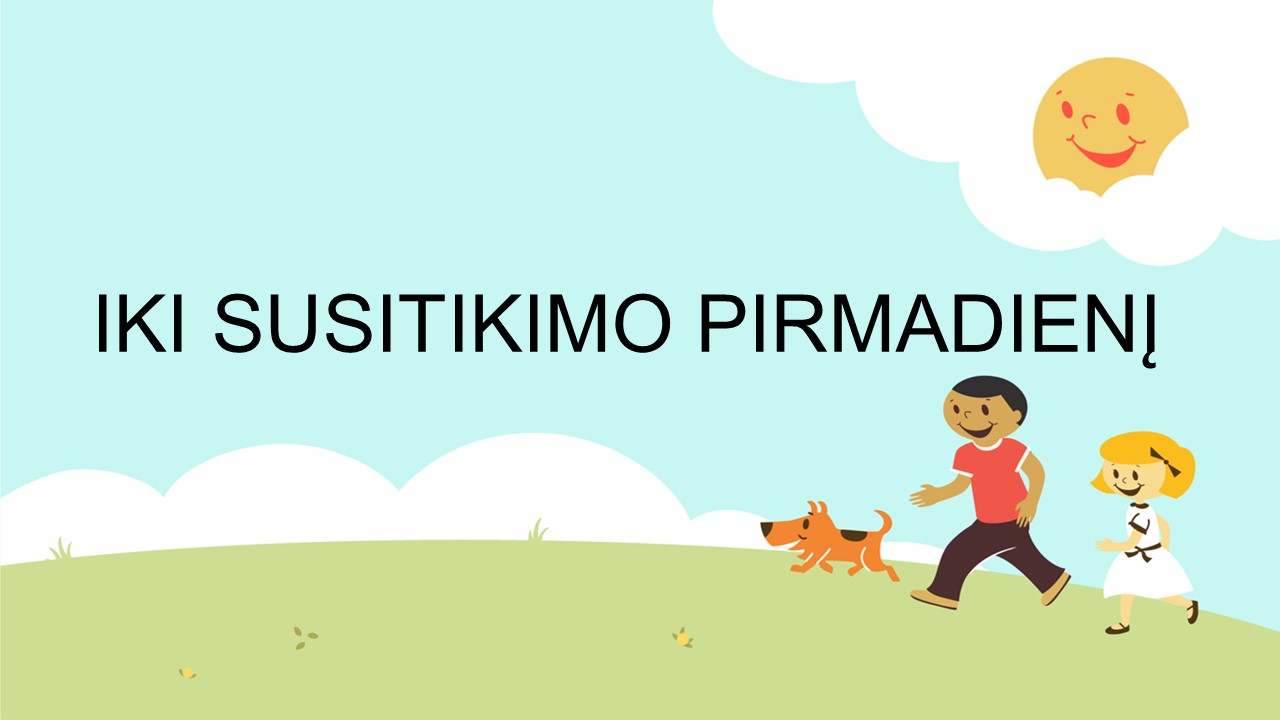 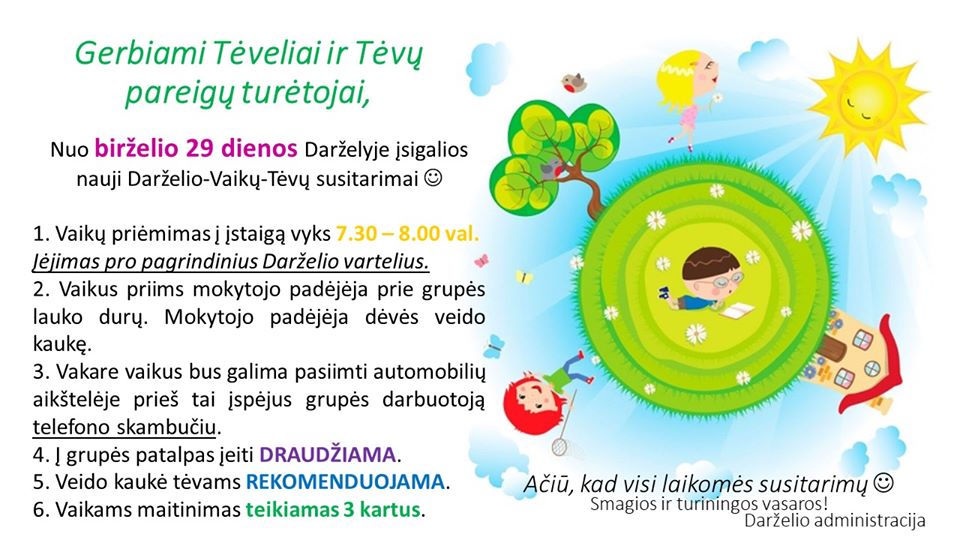 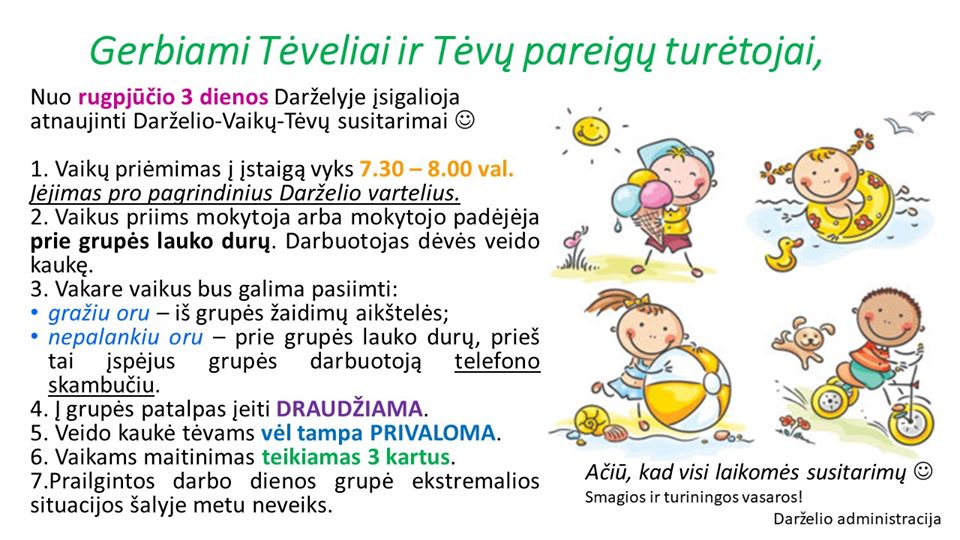 